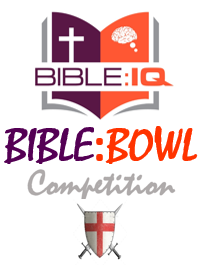 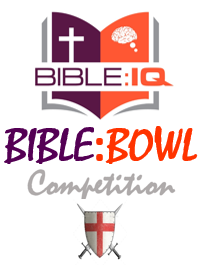      Genesis 1:1In the beginning, God created the heavens and the earth. (ESV)     Psalm 119:11 I have stored up your word in my heart, that I might not sin against you. (ESV)
        Psalm 119:105 Your word is a lamp to my feet and a light to my path. (ESV)
     Proverbs 3:5 Trust in the LORD with all your heart, and do not lean on your own understanding. (ESV)
     Isaiah 55:8 For my thoughts are not your thoughts, neither are your ways my ways, declares the LORD. (ESV)
     Matthew 22:37 And he said to him, “You shall love the Lord your God with all your heart and with all your soul and with all your mind. (ESV)
     Matthew 28:19 Go therefore and make disciples of all nations, baptizing them in the name of the Father and of the Son and of the Holy Spirit, (ESV)
    John 1:1 In the beginning was the Word, and the Word was with God, and the Word was God. (ESV)
    John 3:16 “For God so loved the world, that he gave his only Son, that whoever believes in him should not perish but have eternal life. (ESV)
John 10:10 The thief comes only to steal and kill and destroy. I came that they may have life and have it abundantly. (ESV)
John 11:25 Jesus said to her, “I am the resurrection and the life. Whoever believes in me, though he die, yet shall he live, (ESV)John 13:35 By this all people will know that you are my disciples, if you have love for one another.” (ESV)
John 14:6 Jesus said to him, “I am the way, and the truth, and the life. No one comes to the Father except through me. (ESV)Romans 3:23 for all have sinned and fall short of the glory of God, (ESV)
Romans 6:23 For the wages of sin is death, but the free gift of God is eternal life in Christ Jesus our Lord. (ESV)Romans 10:17 So faith comes from hearing, and hearing through the word of Christ. (ESV)
2 Corinthians 5:17 Therefore, if anyone is in Christ, he is a new creation. The old has passed away; behold, the new has come. (ESV)
Ephesians 2:8 For by grace you have been saved through faith. And this is not your own doing; it is the gift of God, (ESV)
Philippians 4:6 do not be anxious about anything, but in everything by prayer and supplication with thanksgiving let your requests be made known to God. (ESV)
Philippians 4:13 I can do all things through him who strengthens me. (ESV)
1 Thessalonians 5:18 give thanks in all circumstances; for this is the will of God in Christ Jesus for you. (ESV)
2 Timothy 1:7 for God gave us a spirit not of fear but of power and love and self-control. (ESV)
 Hebrews 13:8 Jesus Christ is the same yesterday and today and forever. (ESV)
James 1:22 But be doers of the word, and not hearers only, deceiving yourselves. (ESV)
James 4:7 Submit yourselves therefore to God. Resist the devil, and he will flee from you. (ESV)
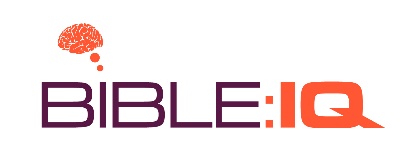 